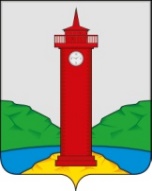 АДМИНИСТРАЦИЯ СЕЛЬСКОГО ПОСЕЛЕНИЯ КУРУМОЧ  МУНИЦИПАЛЬНОГО РАЙОНА ВОЛЖСКИЙ САМАРСКОЙ ОБЛАСТИПОСТАНОВЛЕНИЕ	от  «25» января 2022г                                                       №  24 О внесении изменений в Постановление от 02.12.2021г. № 420 «Об утверждении формы проверочного листа (список контрольных вопросов) при проведении муниципального контроля в сфере благоустройства на территории сельского поселения Курумоч муниципального района Волжский Самарской области»        В соответствии со статьей 53 Федерального закона от 31.07.2020 № 248-ФЗ «О государственном контроле (надзоре) и муниципальном контроле в Российской Федерации», а также принимая во внимание вступающее в силу с 1 марта 2022 года постановление Правительства Российской Федерации от 27.10.2021 № 1844 «Об утверждении требований к разработке, содержанию, общественному обсуждению проектов форм проверочных листов, утверждению, применению, актуализации форм проверочных листов, а также случаев обязательного применения проверочных листов» сельское поселение  Курумоч  муниципального района Волжский Самарской области ПОСТАНОВЛЯЕТ:       1. Внести в Постановление сельского поселения  Курумоч  муниципального района Волжский Самарской области от 02.12.2021г. № 420 «Об утверждении формы проверочного листа (список контрольных вопросов) при проведении муниципального в сфере благоустройства на территории муниципального района Волжский Самарской области»  (далее – Постановление) следующее изменение:           1.1. Приложение к Постановлению  изложить  в   редакции  согласно приложению №1 к настоящему постановлению.       2. Настоящее Постановление разместить в разделе «Контрольно-надзорная деятельность»-«Программы профилактики»  на официальном сайте сельского поселения  Курумоч муниципального района Волжский Самарской области в информационно-телекоммуникационной сети «Интернет» и внесение формы  проверочного листа в реестр видов муниципального контроля.       3. Опубликовать настоящее Постановление в ежемесячном информационном вестнике «Вести сельского поселения Курумоч».       4. Настоящее Постановление вступает в силу с 01.03.2022г.Глава сельского поселения Курумоч                                                       И.В. Елизаров Приложение К постановлению Администрации сельского поселения  Курумоч  м.р. Волжский Самарской областиот 25.01.2022 № 24      QR-кодпредусмотренный постановлением Правительства Российской Федерации от 16 апреля 2021 г. N 604 "Об утверждении Правил формирования и ведения единого реестра контрольных (надзорных) мероприятий и о внесении изменения в постановление Правительства Российской Федерации от 28 апреля 2015 г. N 415".Проверочный лист, используемый при осуществлении муниципального контроля в сфере благоустройства на территории сельского поселения  Курумоч  муниципального района Волжский Самарской области
(далее также – проверочный лист)                                                                                       «____» ___________20 ___ г.                                                                                      дата заполнения проверочного листа1. Вид    контроля,    включенный    в    единый    реестр     видов    контроля:________________________________________________________________________________________________________________________________________________________________________________________________________________________________________________________________________2.  Наименование    контрольного    органа и    реквизиты    нормативного правового акта об утверждении формы проверочного листа: __________________________________________________________________________________________________________________________________________________________________________________________________________________________________________________________________________________________________________________________________________3. Вид контрольного мероприятия: ______________________________________________________________________________________________________4. Объект муниципального контроля, в отношении которого проводится контрольное мероприятие: ________________________________________________________________________________________________________________________________________________________________________________________________________________________________________________5. Фамилия, имя и отчество (при наличии) гражданина или индивидуальногопредпринимателя, его идентификационный номер налогоплательщика и (или) основной государственный регистрационный номер индивидуального предпринимателя, адрес регистрации гражданина или индивидуального предпринимателя, наименование юридического лица, его идентификационный номер налогоплательщика и (или) основной государственный регистрационный номер, адрес юридического лица (его филиалов, представительств, обособленных структурных подразделений), являющихся контролируемыми лицами:__________________________________________________________________________________________________________________________________________________________________________________________________________________________________________6. Место (места) проведения контрольного мероприятия с заполнениемпроверочного листа: ____________________________________________________________________________________________________________________________________________________________________________________________________________7. Реквизиты решения контрольного органа о проведении контрольного мероприятия, подписанного уполномоченным должностным лицом контрольного органа: ______________________________________________________________________________________________________________________________8. Учётный номер контрольного мероприятия: ____________________________________________________________________________________________9. Список контрольных вопросов, отражающих содержание обязательных требований, ответы на которые свидетельствует о соблюдении или несоблюдении контролируемым лицом обязательных требований:№ п/пСписок контрольных вопросов, отражающих содержание обязательных требований, ответы на которые свидетельствует о соблюдении или несоблюдении контролируемым лицом обязательных требованийРеквизиты нормативных правовых актов с указанием их структурных единиц, которыми установлены обязательные требованияОтветы на контрольные вопросыОтветы на контрольные вопросыОтветы на контрольные вопросыПримечание (подлежит обязательному заполнению в случае заполнения графы «неприменимо»)№ п/пСписок контрольных вопросов, отражающих содержание обязательных требований, ответы на которые свидетельствует о соблюдении или несоблюдении контролируемым лицом обязательных требованийРеквизиты нормативных правовых актов с указанием их структурных единиц, которыми установлены обязательные требованияданетнеприменимоПримечание (подлежит обязательному заполнению в случае заполнения графы «неприменимо»)1. Контрольные вопросы применительно к содержанию прилегающих территорий1. Контрольные вопросы применительно к содержанию прилегающих территорий1. Контрольные вопросы применительно к содержанию прилегающих территорий1. Контрольные вопросы применительно к содержанию прилегающих территорий1. Контрольные вопросы применительно к содержанию прилегающих территорий1. Контрольные вопросы применительно к содержанию прилегающих территорий1. Контрольные вопросы применительно к содержанию прилегающих территорий1.1Очищается ли контролируемым лицом (собственник и (или) иной законный владелец здания, строения, сооружения, земельного участка, нестационарного объекта (за исключением собственника или иного законного владельца помещения в многоквартирном доме, земельный участок под которым не образован или образован по границам такого дома)прилегающая территория от мусора и иных отходов производства и потребления, опавшей листвы, сухой травянистой растительности, сорной растительности, коры деревьев, порубочных остатков деревьев и кустарников?Пункт 5 ст 26 гл 3 Правил благоустройства на территории  сельского поселения  Курумоч, утвержденных решением  Собрания представителей сельского поселения  Курумоч   от 28.03.2019г № 209/57, статья 4.28 Закона Самарской области от 01.11.2007 № 115-ГД «Об административных правонарушениях на территории Самарской области»1.2Очищается ли контролируемым лицом (собственник и (или) иной законный владелец здания, строения, сооружения, земельного участка, нестационарного объекта (за исключением собственника или иного законного владельца помещения в многоквартирном доме, земельный участок под которым не образован или образован по границам такого дома)прилегающая территория, за исключением цветников и газонов, от снега и наледи для обеспечения свободного и безопасного прохода граждан?Пункт 5 ст 26 гл 3 Правил благоустройства на территории  сельского поселения  Курумоч, утвержденных решением  Собрания представителей сельского поселения  Курумоч   от 28.03.2019г № 209/57, статья 4.28 Закона Самарской области от 01.11.2007 № 115-ГД «Об административных правонарушениях на территории Самарской области»1.3Осуществляются ли контролируемым лицом (собственник и (или) иной законный владелец здания, строения, сооружения, земельного участка, нестационарного объекта (за исключением собственника или иного законного владельца помещения в многоквартирном доме, земельный участок под которым не образован или образован по границам такого дома)на прилегающей территории покос травы и обрезка поросли?Пункт 5 ст 26 гл 3 Правил благоустройства на территории  сельского поселения  Курумоч, утвержденных решением  Собрания представителей сельского поселения  Курумоч   от 28.03.2019г № 209/57, статья 4.28 Закона Самарской области от 01.11.2007 № 115-ГД «Об административных правонарушениях на территории Самарской области»2. Контрольные вопросы применительно к иным территориям, элементам и объектам благоустройства2. Контрольные вопросы применительно к иным территориям, элементам и объектам благоустройства2. Контрольные вопросы применительно к иным территориям, элементам и объектам благоустройства2. Контрольные вопросы применительно к иным территориям, элементам и объектам благоустройства2. Контрольные вопросы применительно к иным территориям, элементам и объектам благоустройства2. Контрольные вопросы применительно к иным территориям, элементам и объектам благоустройства2. Контрольные вопросы применительно к иным территориям, элементам и объектам благоустройства2.1Установлены ли контролируемым лицом ограждения, препятствующие свободному доступу маломобильных групп населения к объектам образования, здравоохранения, культуры, физической культуры и спорта, социального обслуживания населения?Статья 17 Правил благоустройства на территории  сельского поселения  Курумоч, утвержденных решением  Собрания представителей сельского поселения  Курумоч   от 28.03.2019г № 209/572.2Обеспечено ли контролируемым лицом (собственником и (или) иным законным владельцем здания, строения, сооружения либо уполномоченным лицом) надлежащее содержание фасада соответствующего здания, строения, сооружения (окраска поверхности фасада, отсутствие на фасаде пятен, надписей и поврежденных мест)?Статьей 23 Правил благоустройства на территории  сельского поселения  Курумоч, утвержденных решением  Собрания представителей сельского поселения  Курумоч   от 28.03.2019г № 209/57,статья 4.23 Закона Самарской области от 01.11.2007 № 115-ГД «Об административных правонарушениях на территории Самарской области»2.3Повреждены ли (уничтожены ли) контролируемым лицом специальные знаки, надписи, содержащие информацию, необходимую для эксплуатации инженерных сооружений?Правила благоустройства на территории  сельского поселения  Курумоч, утвержденных решением  Собрания представителей сельского поселения  Курумоч   от 28.03.2019г № 209/57, статья 4.9 Закона Самарской области от 01.11.2007 № 115-ГД «Об административных правонарушениях на территории Самарской области»2.4Осуществлены ли контролируемым лицом земляные работы без разрешения на их осуществление? Правила благоустройства на территории  сельского поселения  Курумоч, утвержденных решением  Собрания представителей сельского поселения  Курумоч   от 28.03.2019г № 209/572.5Осуществлены ли контролируемым лицом земляные работы с превышением срока действия разрешения на их осуществление?Правил благоустройства на территории  сельского поселения  Курумоч, утвержденных решением  Собрания представителей сельского поселения  Курумоч   от 28.03.2019г № 209/57, часть 1 статьи 4.2 Закона Самарской области от 01.11.2007 № 115-ГД «Об административных правонарушениях на территории Самарской области»2.6Созданы ли контролируемым лицом при осуществлении земляных работ препятствия для свободного прохода к зданиям и входам в них, а также для свободных въездов во дворы, обеспечения безопасности пешеходов и безопасного пешеходного движения, включая инвалидов и другие маломобильные группы населения?Правил благоустройства на территории  сельского поселения  Курумоч, утвержденных решением  Собрания представителей сельского поселения  Курумоч   от 28.03.2019г № 209/57, часть 2 статьи 4.2 Закона Самарской области от 01.11.2007 № 115-ГД «Об административных правонарушениях на территории Самарской области»2.7Направлено ли в администрацию сельского поселения  Курумоч  м.р. Волжский Самарской области  уведомление о проведении земляных работ в результате аварий?Правил благоустройства на территории  сельского поселения  Курумоч, утвержденных решением  Собрания представителей сельского поселения  Курумоч   от 28.03.2019г № 209/57, часть 3 статьи 4.2 Закона Самарской области от 01.11.2007 № 115-ГД «Об административных правонарушениях на территории Самарской области»2.8Допущено ли контролируемым лицом размещение транспортного средства на газоне или иной озеленённой или рекреационной территории?Правил благоустройства на территории  сельского поселения  Курумоч, утвержденных решением  Собрания представителей сельского поселения  Курумоч   от 28.03.2019г № 209/57, часть 2.1 статьи 4.18 Закона Самарской области от 01.11.2007 № 115-ГД «Об административных правонарушениях на территории Самарской области»2.9Допущено ли контролируемым лицом загрязнение территории общего пользования транспортным средствомво время его эксплуатации, обслуживания или ремонта, при перевозке грузов или выезде со строительной площадки (вследствие отсутствия тента или укрытия)?Правил благоустройства на территории  сельского поселения  Курумоч, утвержденных решением  Собрания представителей сельского поселения  Курумоч   от 28.03.2019г № 209/57,часть 3 статьи 4.18 Закона Самарской области от 01.11.2007 № 115-ГД «Об административных правонарушениях на территории Самарской области»2.10Допущено ли контролируемым лицом загрязнение территории общего пользования транспортным средствомво время его эксплуатации, обслуживания или ремонта, при перевозке грузов или выезде со строительной площадки (вследствие отсутствия тента или укрытия)?Правил благоустройства на территории  сельского поселения  Курумоч, утвержденных решением  Собрания представителей сельского поселения  Курумоч   от 28.03.2019г № 209/57, часть 3 статьи 4.18 Закона Самарской области от 01.11.2007 № 115-ГД «Об административных правонарушениях на территории Самарской области»2.11Допущено ли контролируемым лицом удаление (снос) деревьев и (или) кустарников без порубочного билета?Правил благоустройства на территории  сельского поселения  Курумоч, утвержденных решением  Собрания представителей сельского поселения  Курумоч   от 28.03.2019г № 209/57, часть 1 статьи 4.26 Закона Самарской области от 01.11.2007 № 115-ГД «Об административных правонарушениях на территории Самарской области»2.12Осуществлены ли контролируемым лицом удаление (снос) деревьев и (или) кустарников с нарушением срока, установленного порубочным билетом?Правила благоустройства на территории  сельского поселения  Курумоч, утвержденных решением  Собрания представителей сельского поселения  Курумоч   от 28.03.2019г № 209/57, часть 2 статьи 4.26 Закона Самарской области от 01.11.2007 № 115-ГД «Об административных правонарушениях на территории Самарской области»2.13Осуществлена ли контролируемым лицом очистка от снега, наледи и сосулек кровли здания (сооружения), в отношении которого контролируемое лиц несёт соответствующую обязанность в соответствии с законодательством?Статья 24 Правил благоустройства на территории  сельского поселения  Курумоч, утвержденных решением  Собрания представителей сельского поселения  Курумоч   от 28.03.2019г № 209/57, часть 1 статьи 4.22 Закона Самарской области от 01.11.2007 № 115-ГД «Об административных правонарушениях на территории Самарской области»2.14Допущены ли контролируемым лицом выпас сельскохозяйственных животных и птиц на территориях общего пользования, в границах полосы отвода автомобильной дороги либо оставление их без присмотра или без привязи при осуществлении прогона и выпаса?Статья18 Правил благоустройства на территории  сельского поселения  Курумоч, утвержденных решением  Собрания представителей сельского поселения  Курумоч   от 28.03.2019г № 209/572.15Допущены ли контролируемым лицом вывоз или выгрузка бытового, строительного мусора, грунта, промышленных отходов и сточных вод из выгребных ям в места, не отведенные для этой цели администрацией сельского поселения  Курумоч  м.р. Волжский Самарской области и не согласованные с органами санитарно-эпидемиологического надзора и органом по охране окружающей среды?Правила благоустройства на территории  сельского поселения  Курумоч, утвержденных решением  Собрания представителей сельского поселения  Курумоч   от 28.03.2019г № 209/572.16Допущены ли контролируемым лицом сброс в водоем бытовых, производственных отходов или загрязнение прилегающей к водоему территории?Правила благоустройства на территории  сельского поселения  Курумоч, утвержденных решением  Собрания представителей сельского поселения  Курумоч   от 28.03.2019г № 209/572.17Производилась ли контролируемым лицом расклейка афиш, объявлений на фасадах зданий, столбах, деревьях, остановочных павильонах и других объектах внешнего благоустройства, не предназначенных для этой цели?Статья 38 Правил благоустройства на территории  сельского поселения  Курумоч, утвержденных решением  Собрания представителей сельского поселения  Курумоч   от 28.03.2019г № 209/572.18Создавались ли контролируемым лицом препятствия для проведения работ по ручной или механизированной уборке территории, по очистке кровель зданий от снега, наледи и (или) удалению сосулек, деятельности специализированной организации по сбору и вывозу (транспортировке) с помощью транспортных средств твёрдых коммунальных отходов из мест, предназначенных для их накопления (временного складирования) в контейнерах, мусоросборниках или на специально отведённых площадках, путем размещения транспортных средств на внутридворовых территориях и внутриквартальных проездах без учета информации (объявлений, предупреждений) уполномоченного органа и (или) специализированной организации о сроках проведения указанных выше работ?Правила благоустройства на территории  сельского поселения  Курумоч, утвержденных решением  Собрания представителей сельского поселения  Курумоч   от 28.03.2019г № 209/572.19Осуществлено ли контролируемым лицом устройство выгребных ям за границей земельного участка частного домовладения (на земельных участках общего пользования, занятых улицами, проездами, тротуарами, автомобильными дорогами и на участках проложенных коммуникаций) за исключением случаев, не противоречащих законодательству?Правила благоустройства на территории  сельского поселения  Курумоч, утвержденных решением  Собрания представителей сельского поселения  Курумоч   от 28.03.2019г № 209/572.20Проведено ли контролируемым лицом, осуществляющим прокладку, переустройство, ремонт и содержание подземных коммуникаций на территориях общего пользования, ограждение участка осуществления работ, котлована, ямы, траншеи и канавы во избежание доступа посторонних лиц?Правила благоустройства на территории  сельского поселения  Курумоч, утвержденных решением  Собрания представителей сельского поселения  Курумоч   от 28.03.2019г № 209/572.21Осуществлено ли контролируемым лицом, осуществляющим прокладку, переустройство, ремонт и содержание подземных коммуникаций на территориях общего пользования, восстановление нарушенных элементов благоустройства на территории непосредственного осуществления земляных работ, территории, используемой для перемещения техники в месте осуществления работ, а также на территории складирования грунта и строительных материалов?Правила благоустройства на территории  сельского поселения  Курумоч, утвержденных решением  Собрания представителей сельского поселения  Курумоч   от 28.03.2019г № 209/572.22Осуществлялось ли контролируемым лицом выжигание сухой растительности либо сжигание листьев деревьев, кустарников на территории населенного пункта?Правила благоустройства на территории  сельского поселения  Курумоч, утвержденных решением  Собрания представителей сельского поселения  Курумоч   от 28.03.2019г № 209/572.23Соблюдены ли контролируемым лицом установленные Правилами благоустройства территории сельского поселения  Курумоч  м.р. Волжский Самарской области требования к вывескам?Правила благоустройства на территории  сельского поселения  Курумоч, утвержденных решением  Собрания представителей сельского поселения  Курумоч   от 28.03.2019г № 209/572.24Выполнены ли контролируемым лицом на принадлежащем ему земельном участке мероприятия по выявлению карантинных и ядовитых растений, локализации и ликвидации их очагов?Правила благоустройства на территории  сельского поселения  Курумоч, утвержденных решением  Собрания представителей сельского поселения  Курумоч   от 28.03.2019г № 209/57(должность, фамилия, инициалы должностного лица контрольного органа, в должностные обязанности которого в соответствии с положением о виде контроля, должностным регламентом или должностной инструкцией входит осуществление полномочий по виду контроля, в том числе проведение контрольных мероприятий, проводящего контрольное мероприятие и заполняющего проверочный лист)(должность, фамилия, инициалы должностного лица контрольного органа, в должностные обязанности которого в соответствии с положением о виде контроля, должностным регламентом или должностной инструкцией входит осуществление полномочий по виду контроля, в том числе проведение контрольных мероприятий, проводящего контрольное мероприятие и заполняющего проверочный лист)(подпись)